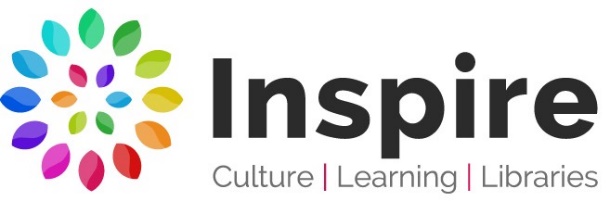 Mobile Library Routes 2021For information about requested titles or particular items of stock, please contact:Southwell Library 01636 812148. Email: southwell.library@inspireculture.org.ukDay: FridayDay: FridayMobile: EastMobile: EastMobile: EastRoute: 16Route: 16Jan 22ndFeb 19thFeb 19thMar 19thApr 16thApr 16thMay 14thJun 11thJul 9thJul 9thAug 6thSept 3rdSept 3rdOct 1st Oct 29thNov 26thNov 26thStop No.LocationStop NameArriveDepart1GunthorpeMain St (opp no 27)9.309.452GunthorpePrimary School9.5010.403CaythorpeVine Cottage (4 Main St)10.5511.154ThurgartonPriory Park11.3011.405BleasbyStation11.5512.156BleasbyElmore’s Meadow12.2012.357GibsmereCrabtree Close12.4013.108Hazleford FerryCare Home13.4513.559MortonFull Moon Pub14.0514.2010FiskertonMarlock Close14.2514.4511RollestonWillwyns14.5515.1012RollestonGreenaway No 1215.1515.3013RollestonMetcalfe Close15.4516.00